Kоллектив учителей и учащихся  Тляхской СОШ  поздравляет всех родных и дорогих нашему сердцу людей – старшее мудрое поколение  с праздником Днем пожилых людей!Примите искренние поздравления и слова сердечной благодарности.В этот день мы поздравляем от всей души желаем Вам крепкого здоровья, долгих  лет жизни, тепла, заботы и внимания родных и близких.Пусть ничто не омрачает ваших  будней, а праздники сопровождают каждую минуту!Пусть любовь наших детей и смех ваших внуков наполняют радостью душу.С праздником, дорогие наши !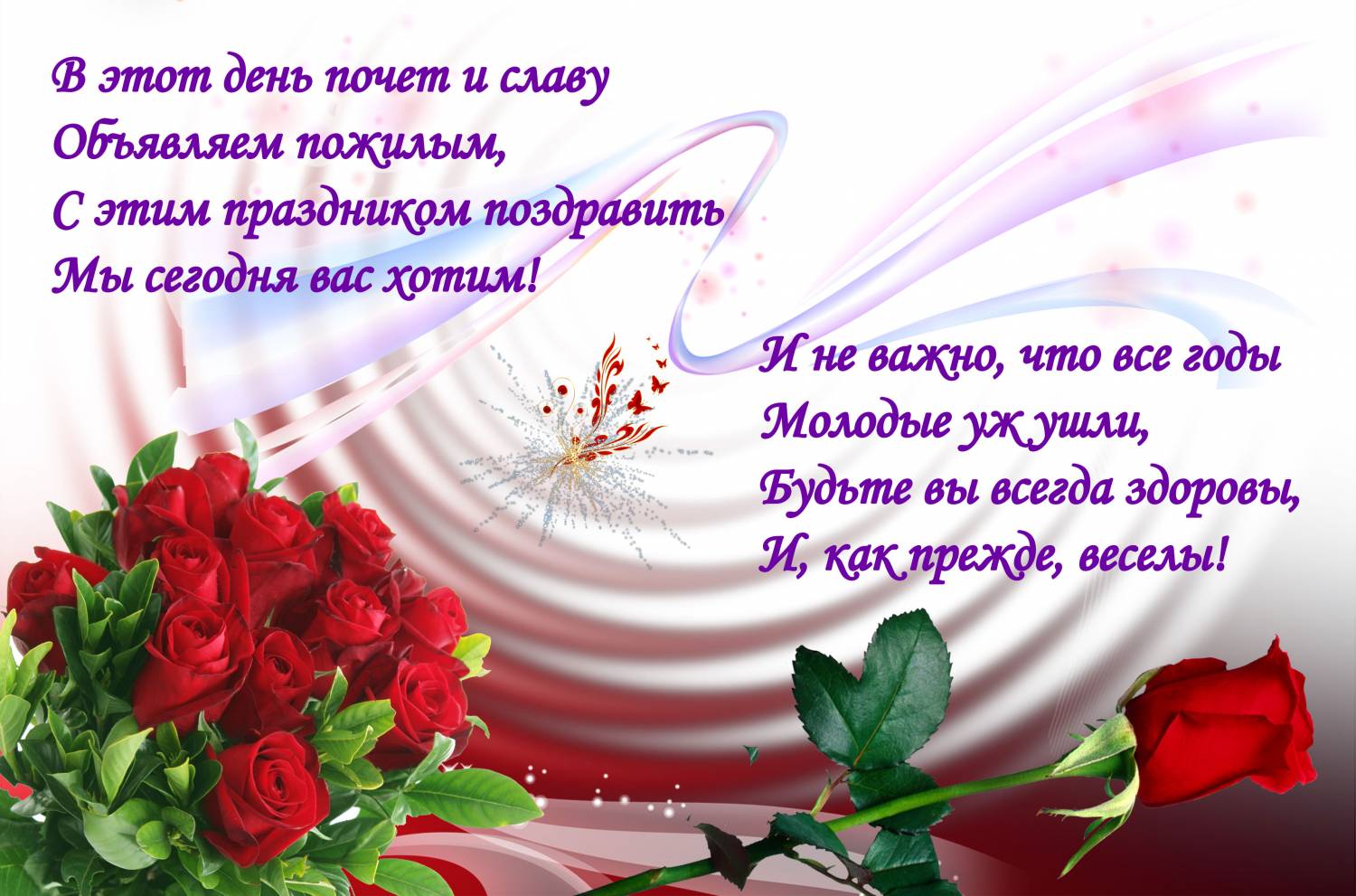                                                С уважением коллектив Тляхской СОШ.